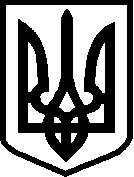 ЗАВОДСЬКА СЕЛИЩНА РАДАЧОРТКІВСЬКОГО РАЙОНУ  ТЕРНОПІЛЬСЬКОЇ ОБЛАСТІСЬОМЕ  СКЛИКАННЯ__________ сесіяПРОЕКТ   Р І Ш Е Н Н Я  __ _______ 2019  року                 смт. Заводське                                           №Про затвердження плану - графіку чергових пленарних засідань сесій Заводської селищної ради на 2019 рік в новій редакціїВраховуючи пропозиції виконавчих органів Заводської селищної ради, секретаря селищної ради, відповідно до Регламенту Заводської селищної ради 7 скликання, керуючись ст. 26 Закону України «Про місцеве самоврядування в Україні», селищна  радаВИРІШИЛА:Затвердити план - графік проведення чергових   пленарних   засідань сесій Заводської селищної ради на 2019 рік в новій редакції, що додається (Додаток 1).Ініціаторам  забезпечити   якісну  підготовку   питань   та   подання необхідних документів, проектів рішень секретарю ради для своєчасного оприлюднення на сайті ради та включення в порядок денний чергових пленарних засідань сесій у терміни вказані в Додатку 1.Контроль  за  виконанням  даного  рішення   покласти   на  першого заступника селищного голови Павлюха А.Р. та на постійну комісію з питань прав людини, законності, депутатської діяльності, етики (Шевчука С.Д.).Селищний голова                                         Людмила ПАВЛІНСЬКА                                                                                                      